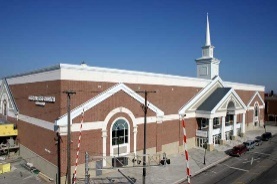 INTRODUÇÃO: Na semana passada vimos a importância da igreja e alguns dos seus propósitos. Depois de aceitar a Cristo um crente deve ser batizado por imersão e se unir a uma boa igreja que pregue a Palavra de Deus. Com tantas igrejas por aí é importante nós sabermos o que uma igreja acredita e ensina e devemos comparar estas crenças com as Escrituras. O propósito da lição de hoje é de deixar você saber o que é uma igreja batista independente e quais são alguns dos seus ensinamentos: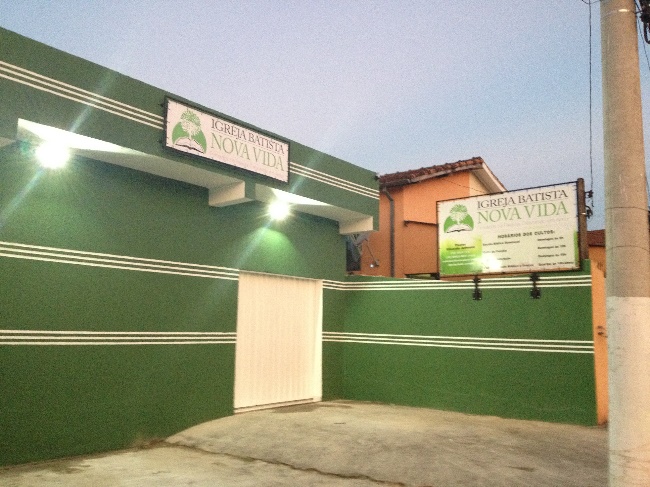 A ORIGEM DA IGREJA BATISTA
A Origem do NOME BATISTA:É muito difícil traçar a história da Igreja Batista e há algumas posições diferentes referente à história dos batistas. Podemos encontrar algumas igrejas e movimentos com nome batista desde período de 1525 D.C. Alguns traçam a origem do nome ao apelido dado aos cristãos que foram perseguidos começando neste período.Este apelido vem dos “Anabatistas”, que quer dizer __________________ ao batismo, por causa da sua posição contra o batismo por aspersão, de pessoas não salvas, de crianças e por causa da sua prática de batizar pessoas de novo depois de serem salvas.O apelido surgiu no período da reforma, quando o Catolicismo era a religião oficial, obrigando todos a se tornarem “cristãos” pelo batismo. Os reformadores continuaram está prática apesar de se desligarem da igreja católica.Os verdadeiros cristãos não aceitaram esta proposta e continuaram a pregar o Evangelho da Salvação, como única forma de tornar-se de fato um cristão.Após a genuína conversão pela Salvação, ministravam então o verdadeiro batismo, inclusive àqueles que anteriormente haviam sido “batizados” ilegitimamente pelo estado.Aos olhos do povo em geral, estavam rebatizando, mas, na verdade, estavam batizando corretamente, ou seja, somente após a Salvação.O nome Batista permaneceu como símbolo de perseguição durante a história do cristianismo. Em 1612 John Smyth fundou uma das primeiras igrejas denominadas “batistas” na Holanda depois de estudar extensamente a Palavra de Deus e entender que a igreja católica e os protestantes estavam errados. Pessoas que criam e praticam os distintivos batistas foram perseguidos e até mortos tanto pela igreja católica como pelas igrejas protestantes. Os peregrinos vieram para os Estados Unidos buscando liberdade de religião. É ali que encontramos algumas das primeiras igrejas denominadas de Batistas nas Américas e o crescimento dos Batistas.A Origem da Fé Batista A fé Batista e igrejas com as doutrinas básicas da nossa fé realmente tiveram a sua origem muito antes de 1525 D.C. Elas foram fundadas pelos discípulos do Senhor Jesus Cristo começando no livro de Atos. Através da história da igreja sempre houve igrejas com os ensinamentos batistas, mas estas igrejas somente receberam esta denominação mais tarde. Apesar do nome Batista ser mais recente sempre houve um grupo de pessoas que criam nos distintivos Batistas. Discípulos em igrejas, com as mesmas características das igrejas batistas de hoje, fizeram discípulos e fundaram mais igrejas “Batistas” (mesmo que não eram conhecidos por este nome) desde o tempo de Cristo e seus discípulos. É interessante notar que os Batistas não são protestantes porque não protestaram de dentro de alguma religião para então saírem dela. Nós não saímos da igreja Católica.A POSIÇÃO DA IGREJA BATISTAQuase todas as igrejas Batistas históricas possuem as mesmas doutrinas básicas. Ensinamos algumas doutrinas fundamentais que de uma forma ou de outra diferem dos ensinamentos de outras igrejas evangélicas. Somos diferentes de outras igrejas porque sempre defendemos entre outras as seguintes doutrinas bíblicas:A Bíblia:É a infalível e perfeita Palavra de Deus. Ela é a nossa única autoridade de fé e prática, e não as tradições dos homens (2 Timóteo 3:15-17).É a única fonte de revelação e guia para a vida de um cristão verdadeiro. Não se pode confiar em nossa experiência pessoal (Provérbios 30:5-6), nem em nossa lógica ou razão humana (Hebreus 11:6 e 1 Coríntios 2:14). Ela é totalmente autossuficiente e não precisamos de mais nada para nossa fé e prática (2 Timóteo 3:15-17).A Salvação:É pela graça de Deus, mediante a fé, sem as ___________ ____________. (Efésios 2:8-9)É eterna e uma vez adquirida não se pode perdê-la pecando. (João 10:28)O Batismo:É pela imersão, e não aspersão. (Atos 8:28)Acontece somente após ser salvo, e não é para nenês ou incrédulos. (Atos 8:37)É apenas um símbolo da nossa Salvação e não uma condição para a Salvação. (Romanos 6:4)A Trindade Divina:O Pai, o Filho e o Espírito Santo são três pessoas distintas, mas em perfeita harmonia. (1 João 5:7)O Espírito Santo não é uma força, mas é uma pessoa; e nem Jesus é menor que o Pai. (Romanos 8:26 e João 1:1)O Espírito Santo concede diferentes dons ao salvos (Romanos 12:3-8), como lhe aprouver. Os dons apostólicos (curas, línguas, revelações, profecias, e etc.) cessaram para os nossos dias. (1 Coríntios 13:8-13)3. A LIDERANÇA DA IGREJA BATISTAEfésios 2:20 – Apóstolos (os primeiros discípulos de Cristo) e Profetas (homens que falaram quando Deus lhes deu mensagens) estavam nas igrejas locais até que a Bíblia foi completada ao redor do ano 90 D.C. Depois, as suas funções não eram mais necessárias.Pastor (ou bispo, presbítero, ancião) (1 Tessalonicenses 5:12-13)Títulos:Pastor – é o protetor e zelador do rebanho (Efésios 4:11 e Hebreus 13:7, 17).Bispo – é o administrador do rebanho (Atos 20:25; Filipenses 1:1; 1 Timóteo 3:2 [“episcopado” ]; Tito 1:7 e 1 Pedro 2:25)Presbítero/Ancião – é o líder maduro e exemplar (1 Timóteo 5:17, 19; Tito 1:5; Tiago 5:14; 1 Pedro 5:1; 2 João 1:1; Atos 11:30, 14:23, 15:2,4,6,22,23, 16:4, 20:7 e 21:18)Características:É o líder espiritual e administrativo eleito pela Igreja local. (Atos 20:28)Somente pode ser um homem. (1 Timóteo 3:1-2)Há diversos pré-requisitos bíblicos. (1 Timóteo 3)O Pastor é aceito pela igreja e pode ser demitido por ela, e não por pessoas de fora.DiáconoÉ um servo eleito pela igreja (área social). (Atos 6:1-7)Somente homens podem ser diáconos, atentando para os pré-requisitos bíblicos. (1 Timóteo 3:8-13)Os diáconos são servos da igreja e não mestres e também são escolhidos pelos membros da igreja para trabalharem juntamente com os pastores (Filipenses 1:1).Os Santos Os irmãos em geral da igreja, que devem ser cooperadores, desenvolvendo seus dons nos ministérios da igreja. (Filipenses 4:3)O poder final está com os _______________ da igreja.Observações GeraisA nossa igreja é autônoma. Ou seja ela toma as suas próprias decisões. Ninguém de fora possui qualquer autoridade sobre a igreja local. Ela não está ligada a nenhuma convenção ou associação. Temos comunhão com outras igrejas Batistas da mesma fé, mas não estamos legalmente obrigados a elas. Não somos uma filial; portanto, não temos uma matriz. A nossa administração é independente. Somos uma igreja local independente.Efésios 4:12 – A liderança da igreja tem por responsabilidade o “aperfeiçoamento dos santos” (os crentes) “para a obra do ministério”. Parte da obra do ministério é fazer discípulos. “Para a edificação do corpo de Cristo”. Edificar é fazer amadurecer ou fortificar. A liderança da igreja deve edificar e fortificar os crentes para que eles também possam ministrar para outros. 4. A ADMINISTRAÇÃO DA IGREJA BATISTAOs membros da igreja, reunidos em assembleia, formam o órgão máximo de decisões da igreja, não havendo intervenção de qualquer organização externa. (Mateus 23:8-12)Os assuntos são apresentados à assembleia, depois de discutidos e analisados pelos líderes espirituais da igreja, para votação. 5. A SEPARAÇÃO DA IGREJA BATISTAA Igreja deve fazer tudo conforme a lei, exceto naquilo que contrarie expressamente a Bíblia. (Atos 5:29)A Igreja deve se separar do mundanismo e de toda a aparência do mal: 1 Tessalonicenses 5:22 - “Abstende-vos de toda a _____________________ do mal” e 1 João 2:15 - “Não ameis o mundo, nem o que no mundo há. Se alguém ama o mundo, o amor do Pai não está nele”.6. A DISCIPLINA NA IGREJA BATISTASeu principal propósito é o de restaurar aquele irmão que está vivendo fora da vontade de Deus.Para tanto, utilizamos o princípio Bíblico contido em Mateus 18:15-17, através do qual aquele irmão será admoestado da seguinte forma:Exortação individual. Gálatas 6:1: “Irmãos, se algum homem chegar a ser surpreendido nalguma ofensa, vós, que sois espirituais, encaminhai o tal com espírito de mansidão; olhando por ti mesmo, para que não sejas também tentado” Caso não se reconcilie, deverá ser admoestado diante de duas testemunhas.Não atendendo, será levado diante da Assembleia da Igreja.Caso ainda assim não se arrependa, será excluído do convívio da Igreja. (2 Tessalonicenses 3:6-14)No caso de o pecado ser de conhecimento público, o mesmo deverá ser tratado diretamente pela assembleia da igreja conforme as deliberações já impostas no texto de Mateus 18: 15-19. Por que adoramos o Senhor no primeiro dia da semana e não no sábado? Jesus ressuscitou no primeiro dia da semana. João 20:1: “E no primeiro dia da semana, Maria Madalena foi ao sepulcro de madrugada, sendo ainda escuro, e viu a pedra tirada do sepulcro”.  Jesus apareceu aos seus discípulos no primeiro dia da semana.  João 20:1Jesus apareceu aos seus discípulos pela segunda vez no primeiro dia da semana. João 20:26: “E oito dias depois estavam outra vez os seus discípulos dentro, e com eles Tomé. Chegou Jesus, estando as portas fechadas, e apresentou-se no meio, e disse: Paz seja convosco” O Espírito Santo desceu no primeiro dia da semana. Atos 20:7: “E no primeiro dia da semana, ajuntando-se os discípulos para partir o pão, Paulo, que havia de partir no dia seguinte, falava com eles; e prolongou a prática até à meia-noite”A igreja de Troas reuniu-se no primeiro dia da semana. Atos 20:7Paulo orientou a igreja de Corinto a dar suas ofertas no primeiro dia da semana. 1 Coríntios 16:2O sábado foi uma sombra das coisas futuras. Colossenses 2:13-17: “Portanto, ninguém vos julgue pelo comer, ou pelo beber, ou por causa dos dias de festa, ou da lua nova, ou dos sábados, Que são sombras das coisas futuras, mas o corpo é de Cristo” (vs. 16-17). Paulo exortou a igreja de Galácia a não retornar a tradição do sábado. Gálatas 4:9-11: “Mas agora, conhecendo a Deus, ou, antes, sendo conhecidos por Deus, como tornais outra vez a esses rudimentos fracos e pobres, aos quais de novo quereis servir? Guardais dias, e meses, e tempos, e anos”Hoje o amor é o cumprimento da lei da qual o sábado fez parte. Romanos 13:8-10Dos dez mandamentos nove são repetidos no Novo Testamento a fim de observarmos, mas o sábado foi omitido.O sábado foi dado para Israel e não para a Igreja (Êxodo 31:16-17)A igreja primitiva se reunia no domingo.Conclusão:Nenhuma Igreja é perfeita e tenho certeza de que a Igreja Batista tem as suas falhas e defeitos. Mas uma coisa é certa. A Igreja Batista zela pela Palavra de Deus. Apesar de nascer num lar Batista eu sou Batista não por conveniência e sim por convicção. Independentemente da sua denominação espero que aqui na Igreja Batista Nova Vida em Taubaté você encontre uma igreja firmada na Palavra e crescendo em amor. Espero que encontre aqui uma igreja que demonstra verdadeiramente e genuinamente o amor de Cristo através das nossas vidas! Que Deus os abençoe.